New Patient Form	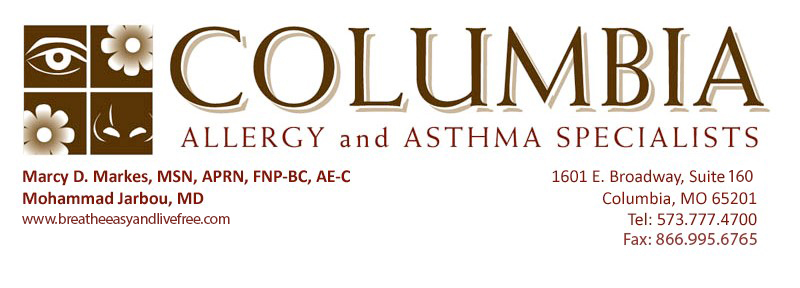 Today’s Date: _______________Name: _________________________________Birth Date________________ Social Security #_____________Address__________________________ City__________________ ST__________ Zip___________________Marital Status: __single __married __divorced __widowed/widower __domestic partnerHome # _______________ Cell # ______________________Email _______________________________ Employer ________________________________________________ Work Phone ___________________EmergencyContact:_______________________________Relationship________________________Home #____________Work #_____________ Cell/Other #__________________Responsible Party or Bill to Information:Full Name____________________________________Relationship_________________ Birth Date__________ Address if different from above _________________________________________________________________Home # ___________________ Work # _________________ Cell ______________SS#_____________________Primary Insurance:  Insurance Carrier ___________________Policy #_____________Group#____________Subscriber’s Name __________________DOB_______________ SS#_______________CoPay amount $____________               Secondary Insurance:Insurance Carrier ___________________Policy #_____________Group#____________Subscriber’s Name __________________DOB_______________ SS#_______________Primary Physician:__________________________________ Phone_________________How did you learn about us: __Friend  __Relative   __ Physician  __ Insurance __Website __Facebook  __Radio     Chief Complaint:________________________________________________________________How long has this been a problem?___________________________________________________Past Medical and surgical history:____________________________________________________Current Medications:  Prescription, Inhalers, over the counter, supplements etc.1._______________________________	2._______________________________3._______________________________	4._______________________________5._______________________________	6._______________________________COLUMBIA ALLERGY and ASTHMA SPECIALISTS						PAGE 2Patient Name and DOB:_______________________________________________________________________What is your preferred pharmacy?________________________________________________Do you have any medication allergies? ___Y ___N  What medications and reaction?______________________________________________________________________________________________________________________________Do you have any food allergies? ___Y___N   What foods?_____________________________Do you have any insect allergies?___Y___NHave you ever had allergy testing before?___Yes   ___NoIf yes, name of previous allergist and when?_______________________________________Have you ever been on allergy shots before?___Y___N If yes, how long?__________________Family history: Please mark any family members that have experienced any of the following conditions:  asthma, allergies, sinusitis, bronchitis, COPD, emphysema, migraines, eczema or hives__ mother	__father		__brother     __sister      __aunt	__uncle__grandmother	__grandfather	N/A adopted___Living/Work Environment:  Do you have any pets? __Y  __N  If yes, what kind and how many? Inside the home? ______________________________________________________________________________________________Home or apartment?________________  Type of heat?________________  Air condition? _____Any filters inside the home? ______________  Floor types?  __carpet __hard wood __vinyl __tileDo you have curtains? ____  Blinds? ___ Cleaning frequency_____________________________Are there any smokers in the home? _____ If yes, how many? ____         Plants?  __  How many? ___Do you have hypoallergenic mattress covers and pillows on your bedding?  __Y  __NWork/School Environment?________________________________________________________What is your worst time of year?  ___Spring  ___Summer   ___Fall ___ WinterTriggering factors:__heat	__cold	__night	__day	__foods	__cleaning agents     __laughter	__candles  __cats	   __dogs   __trees  __grass  __lawn mowing	  __dust	__metals  __weeds  __smoke  __illness  __weather changes  __wind	__other please list _________________________________Do you smoke?  __Y  __N  If yes, how many years?  ____ How much per day?_______________Review of systems:Ears 			Eyes			Nose			Throat			SinusPopping			Tearing			Runny			Pain			PainFullness			Itch			Itch			Itch			DrainageRecurrent Infection	Redness			Sneeze			Redness			PressureTubes			Change in vision		Bleeding		Hoarseness		InfectionHearing Loss		Other			Blockage		Tonsillectomy		OtherOther						Polyps			Adenoidectomy							Loss of smell		Other						Other				Skin			Respiratory		Gastrointestinal	Itch			Cough			NauseaBurn			Wheeze			VomitingRashes			Shortness of breath	Reflux/heartburnHives			Exercise			Food IntoleranceEczema			Night cough		OtherDryness			Day coughOther			OtherCOLUMBIA ALLERGY and ASTHMA SPECIALISTS						PAGE 3Patient Name and DOB:___________________________________________________________________CONSENT FOR CARE AND TREATMENTI, the undersigned, do hereby agree and give my consent and authorization for COLUMBIA ALLERGY and ASTHMA SPECIALISTS, to provide examination, treatments, and services by a licensed provider to myself/designee.  I realize and certify that no guarantee or assurance has been made as to the results that may be obtained for such examinations, treatments, and services.ASSIGNMENT AND RELEASEI hereby authorize my insurance company to pay benefits directly to COLUMBIA ALLERGY and ASTHMA SPECIALISTS, or its designee, for services rendered, and agree that I am financially responsible for non-covered services.  I also authorize COLUMBIA ALLERGY and ASTHMA SPECIALISTS, to release any and all requested information pertaining to treatment necessary to process claim(s) benefits. (Physician, Insurance company, Attorney, etc)PATIENT ACKNOWLEDGEMENT OF NOTICE OF PRIVACY PRACTICESAND PATIENT RIGHTS AND RESPONSIBILITESI, _________________________________, have been provided access to, and have been offered a copy of, the notice of privacy practices followed by COLUMBIA ALLERGY and ASTHMA SPECIALISTS, and I was also provided with a copy of the summary of the Privacy Practices and Patient Rights and Responsibilities followed by COLUMBIA ALLERGY and ASTHMA SPECIALISTS.  I have read and understand Assignment and Release and Financial Policy Statement as set forth above.  I have had an opportunity to read all these documents and ask questions.  I consent and agree to all the terms and conditions as set forth in these documents. Signature of Patient:_____________________________________________________________________________If patient is a minor, Signed for Patient by:_____________________________Relationship:____________________Today’s Date:_________________________Witness:___________________________________________________FINANCIAL POLICY AND AGREEMENTI authorize direct payment from my insurance/Medicare benefits be made directly to the provider of Columbia Allergy and Asthma Specialists who rendered medical services to me. I authorize any holder of medical information about me to release to the insurance carrier or the Centers for Medicare and Medicaid Services any information needed to determine these benefits. I also understand I am financially responsible for the charges regardless of my insurance coverage.I recognize that any third-party medical coverage I may have (through either an insurance policy or governmental program) is a contract between myself and the third-party payor. However, I understand that the staff of Columbia Allergy and Asthma Specialist will make reasonable effort to collect all appropriate benefits from my third-party payor(s).In recognition of the above, I agree and promise to pay all charges identified as patient responsibility incurred for services provided to the patient. I agree to pay all cost incurred in the collection of any unpaid balance, including reasonable attorney fees if necessary. I agree that any court actions relating to this account may be brought in Boone County, Missouri.We make payment as convenient as possible by accepting (cash, money order, MasterCard, Visa and in-statechecks). A $35.00 service fee will be charged for all returned checks. Additionally, you may authorize us tokeep your credit card on file for your convenience knowing that we adhere to the highest level ofinformation security.I have read and understand the above financial policy. I agree, in addition to the amount owed, I will also be responsible for fees/interest charged by the collection agency for costs of collections if such action becomes necessary.Signature of Insured or Authorized Representative: _________________________________________________Date: ______________________________________________________________________________________COLUMBIA ALLERGY and ASTHMA SPECIALISTS						PAGE 4Patient Name and DOB:___________________________________________________________________InterestInterest of 1.5% will incur if a balance remains unpaid after 60 days.PaymentsWe realize that temporary financial problems may affect timely payment of your account. If this shouldoccur, please contact us for assistance in the management of your account. Our goal is to provide qualitycare and service. Please let us know immediately if you require any assistance or clarification from anyonewithin our business.InsurancePlease remember that your insurance policy is a contract between you and your insurance carrier. We will, as a courtesy, bill your insurance and help you receive the maximum allowable benefit under your policy. It is the patient’s responsibility to know if our office is participating or non-participating with their insuranceplan. Failure to provide all required information may necessitate patient payment for all charges. Wheninsurance is involved, we are contractually obligated to collect co-payments, co-insurance and deductibles, asoutlined by your insurance carrier. Please be aware that out-of-network insurance carriers often prohibit assignment of benefits and may try to limit their financial liability with arbitrary limits, exclusions or reductions such as reasonable and customaryor usual and prevailing reductions. Our fees are well within such ranges and although we will assist in thefiling of an appeal if these limitations are imposed, you as the guarantor are responsible for all out of networkfees. If we are not contracted with your carrier we will not negotiate reduced fees with your carrier.Miscellaneous Forms, Additional Information and AuthorizationsWe will provide all necessary information to have your benefits released. However, if it becomes necessaryto submit redundant or unnecessary information for the completion of claim forms for school, sports orextra-curricular activities there will be an administrative fee, not to exceed $35.00, for the additionalinformation.Missed AppointmentsWe require notice of cancellations 24 hours in advance. This allows us to offer the appointment to anotherpatient. If you fail to keep your appointments without notifying us in advance: a missed appointment feewill apply. These fees are typically $50.00 but not to exceed half of the cost of your scheduled appointment.Repeated missed appointments without notification may cause you to be discharged from the practice sothat we can provide care to other patients.Medical Records FeesPatients are entitled under federal law to have access to their protected health information and we follow allrules, guidelines and exceptions to ensure compliance to patient rights. However, providers also have theright to compensation for records and our fees are a reasonable cost-based fee for copies including thecopying, supplies, labor and postage of the files and or summaries.Timeliness of AppointmentsWe try to see everyone in a timely manner but if we are taking too long, please let our receptionist know sowe can best serve your needs and reschedule you if necessary.I have read and understand the above policies for Interest, Payments, Insurance, Miscellaneous Forms, Additional Information and Authorizations, Missed Appointments, Medical Record Fees and Timeliness of appointments. By signing below, I agree to abide by the above policies.Signature of Insured or Authorized Representative: _________________________________________________Date: ______________________________________________________________________________________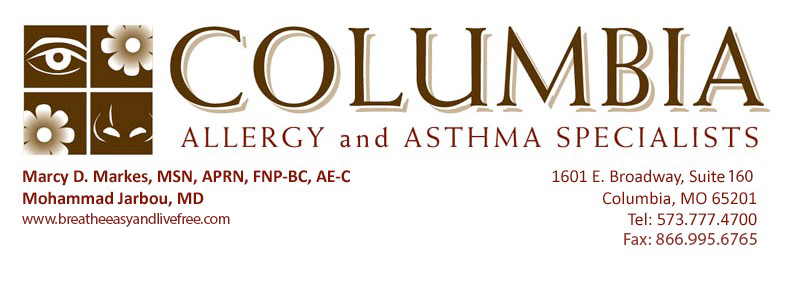 Alpha-1 Antitrypsin TestingAlpha-1 Antitrypsin Deficiency is a hereditary condition that is passed on from parents to their children genetically. This condition may result in serious lung disease in adults and/or liver disease in infants, children, and adults. Alpha-1 occurs when there is a severe lack of a protein in the blood called alpha-1 antitrypsin (AAT) that is mainly produced by the liver. The main function of AAT is to protect the lungs from inflammation caused by infection and inhaled irritants such as tobacco smoke. The low level of AAT in the blood occurs because the AAT is abnormal and cannot be released from the liver at the normal rate. This leads to a buildup of abnormal AAT in the liver that can cause liver disease.Testing for Alpha-1 is fairly simple, quick, highly accurate, and free to our patients. We encourage all of our patients to participate in this preventative testing. Upon consent, testing will be performed in our clinic by collecting a small blood sample via finger stick. The testing is mailed to a lab and takes up to 2 weeks for results to be received. I consent to AAT testing being performed:Patient/Guardian Signature:___________________________________Date:_____________________I decline to have AAT testing performed at this time:Patient/Guardian Signature:___________________________________ Date:_____________________ For office use only:Testing performed (date and initials):____________________ Specimen mailed (date and initials):_____________________	                                                      	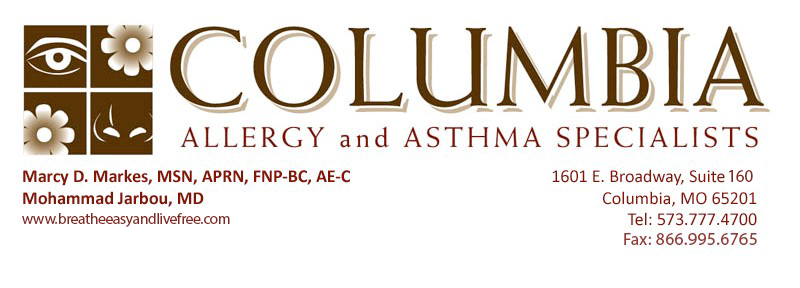 HIPAA Consent and AcknowledgementI give CAAS my consent to use or disclose my protected health information to carry out my treatment, to obtain payment from insurance companies, and for health care operations like quality reviews.I have been informed that I may review CAAS’s Notice of Privacy Practices (for more completedescriptions of uses and disclosures) before signing this consent.I understand that this clinic has the right to change their privacy practices and that I may obtain any revised notices at the clinic.I understand that I have the right to request a restriction of how my protected health information is used.However, I also understand that CAAS is not required to agree to the request. If CAAS agrees to my requested restriction, they must follow the restriction.I also understand that I may revoke this consent at anytime, by making a request in writing except for information already used or disclosed.Printed Name:________________________________Signature:___________________________________ Date:_______________________(Patient, Parent or Legal Guardian)If signed by patient representative, state relationship to patient:________________________I authorize CAAS to discuss my protected health information with the following:  _____________________________Relationship:___________________________________________________________Relationship:____________________________Signature:_______________________________Date:_______________________CONFIDENTIALITY NOTICE: This communication and any attachments may contain confidential and privileged information for the use of the designated recipients named above. The designated recipients are prohibited from redistributing this information to any other party without authorization and are required to destroy the information after its stated need had been fulfilled. If you are not the intended recipient, you are hereby notified that you have received this communication in error and that any review, disclosure, dissemination, distribution or copying of it or its contents is prohibited by federal or state law. If you have received this communication in error, please notify me immediately by telephone at 573.777.4700, and destroy all copies of this communication and any attachments.